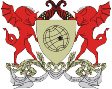 UNIVERSIDADE FEDERAL DE VIÇOSACENTRO DE CIÊNCIAS HUMANAS LETRAS E ARTESDEPARTAMENTO DE EDUCAÇÃOPROGRAMA DE PÓS-GRADUAÇÃO EM EDUCAÇÃODISCIPLINAS 2015.2 - MESTRADO EM EDUCAÇÃO CÓDIGODISCIPLINAVAGASHORÁRIOProfessor CoordenadorEDU 620Teoria Política e Educação (Obrigatória)202= 14-17CezarEDU 640Formação de Professores: perspectivas atuais (obrigatória)205=9-12Rita BraunaEDU 641Formação de Professores e Trabalho Docente155= 14-12AlvanizeEDU 643Docência do ensino superior2=14-17Ana CláudiaEDU 660Metodologia do Ensino Superior25T1: 4=14-16Rita MárciaEDU 660Metodologia do Ensino Superior25T2:  5=14-16Rita MárciaEDU 776Estágio em Ensino I50A combinarEduardoEDU 777Estágio em Ensino II50A combinarEduardoEDU 790Tópicos Especiais I - Educação do Campo, Alternância e Agroecologia153=14-17Lourdes HelenaEDU 792Tópicos Especiais III – Educação do Campo, Alternância e Agroecologia153=14-17Lourdes HelenaEDU 790Tópicos Especiais I – Tendências do Pensamento Educacional: Sociologia da Educação154= 14-17WâniaEDU 792Tópicos Especiais III – Tendências do Pensamento Educacional: Sociologia da Educação154= 14-17WâniaEDU 797Seminário 254= 8-10EduardoEDU 799 Pesquisa50A combinarEduardo